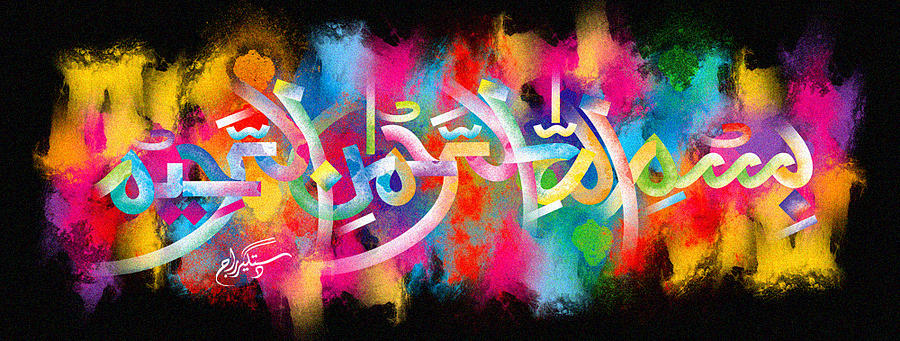 The Miracle Tomato of 9th October 2015The Exclusive Islamic Miracle Photographs of Dr Umar Elahi AzamSunday 11th October 2015Manchester, UKIntroductionThe Name of Allah  was present on both halves of a tomato.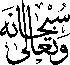 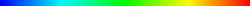 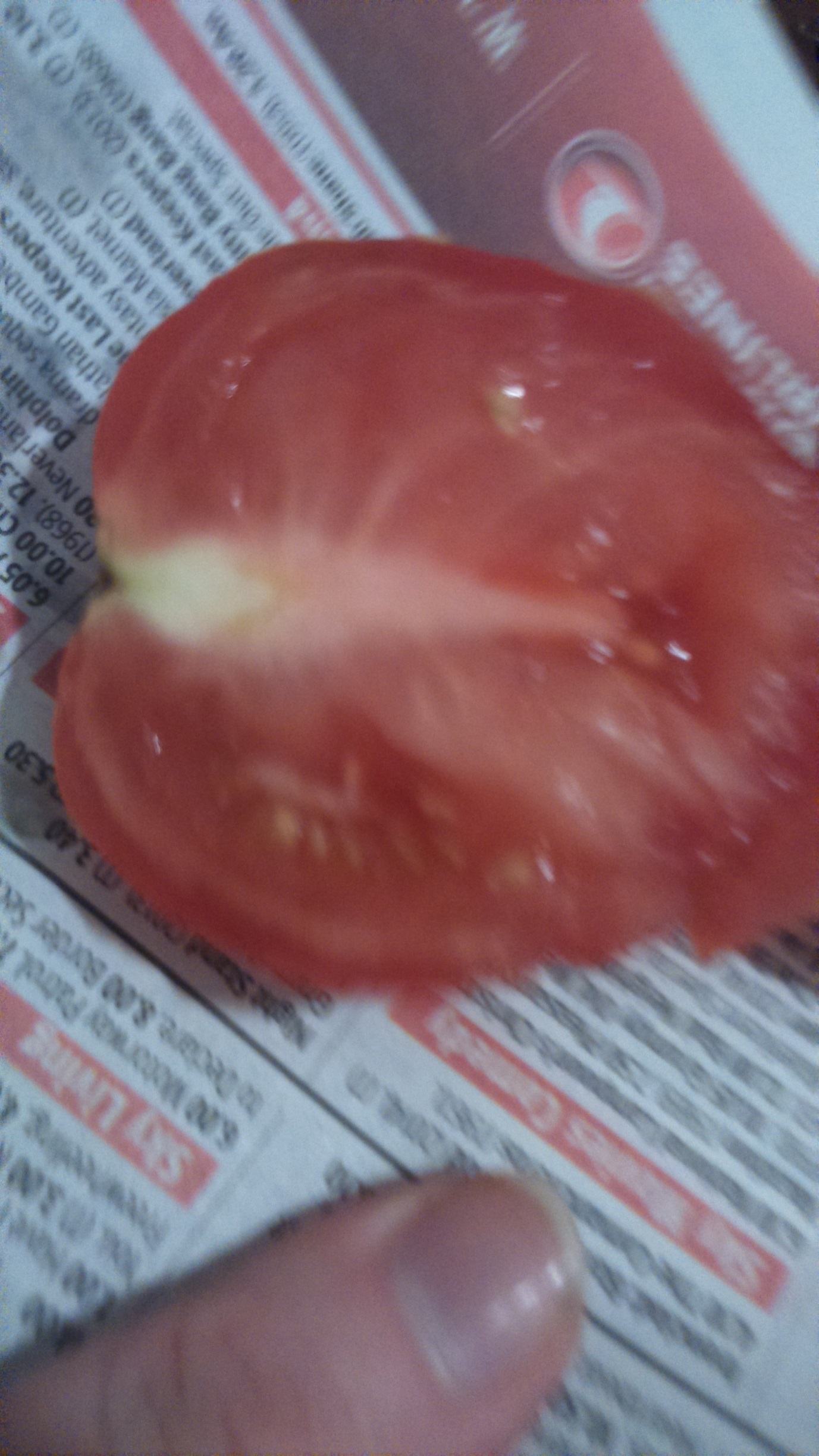 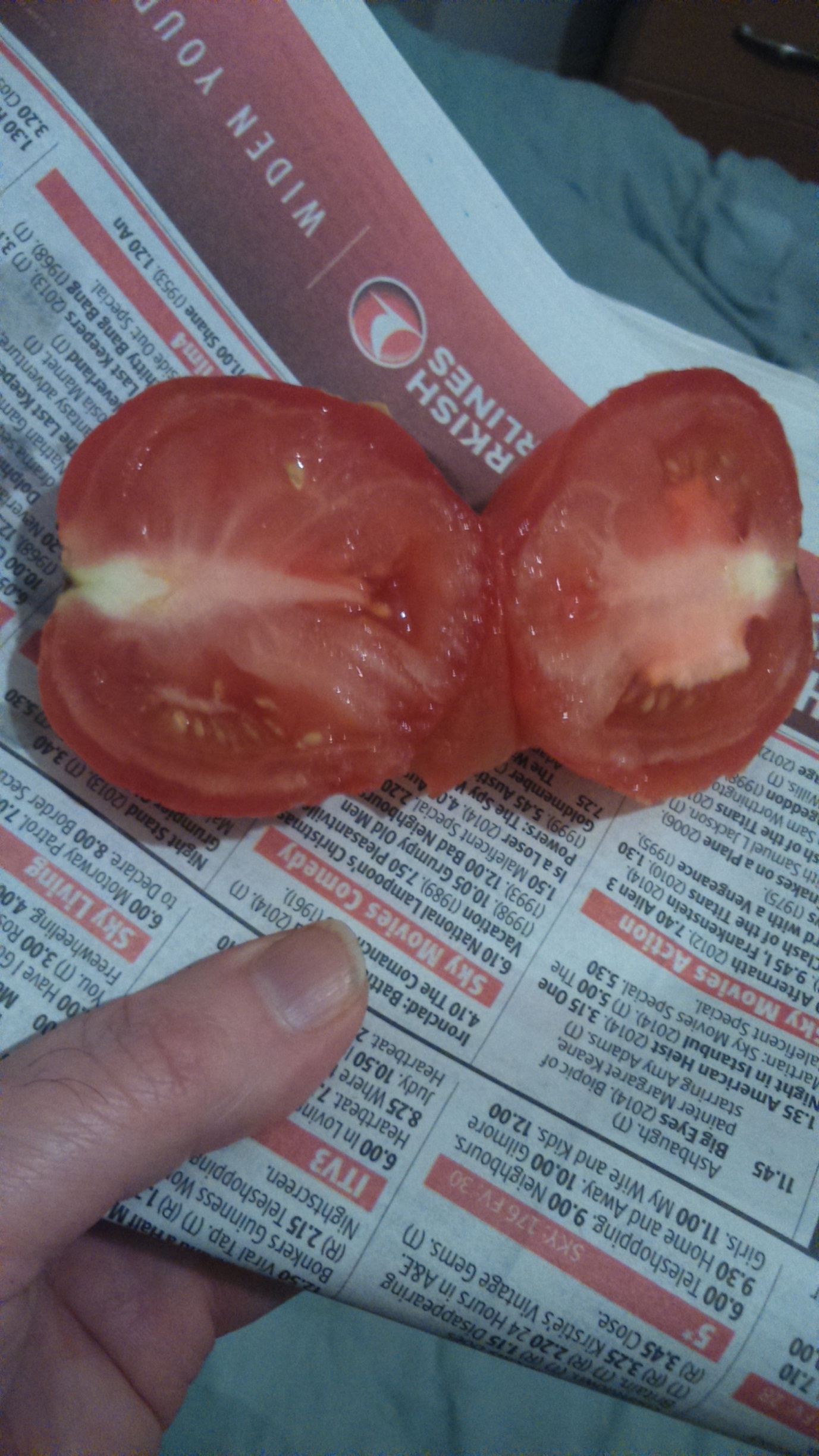 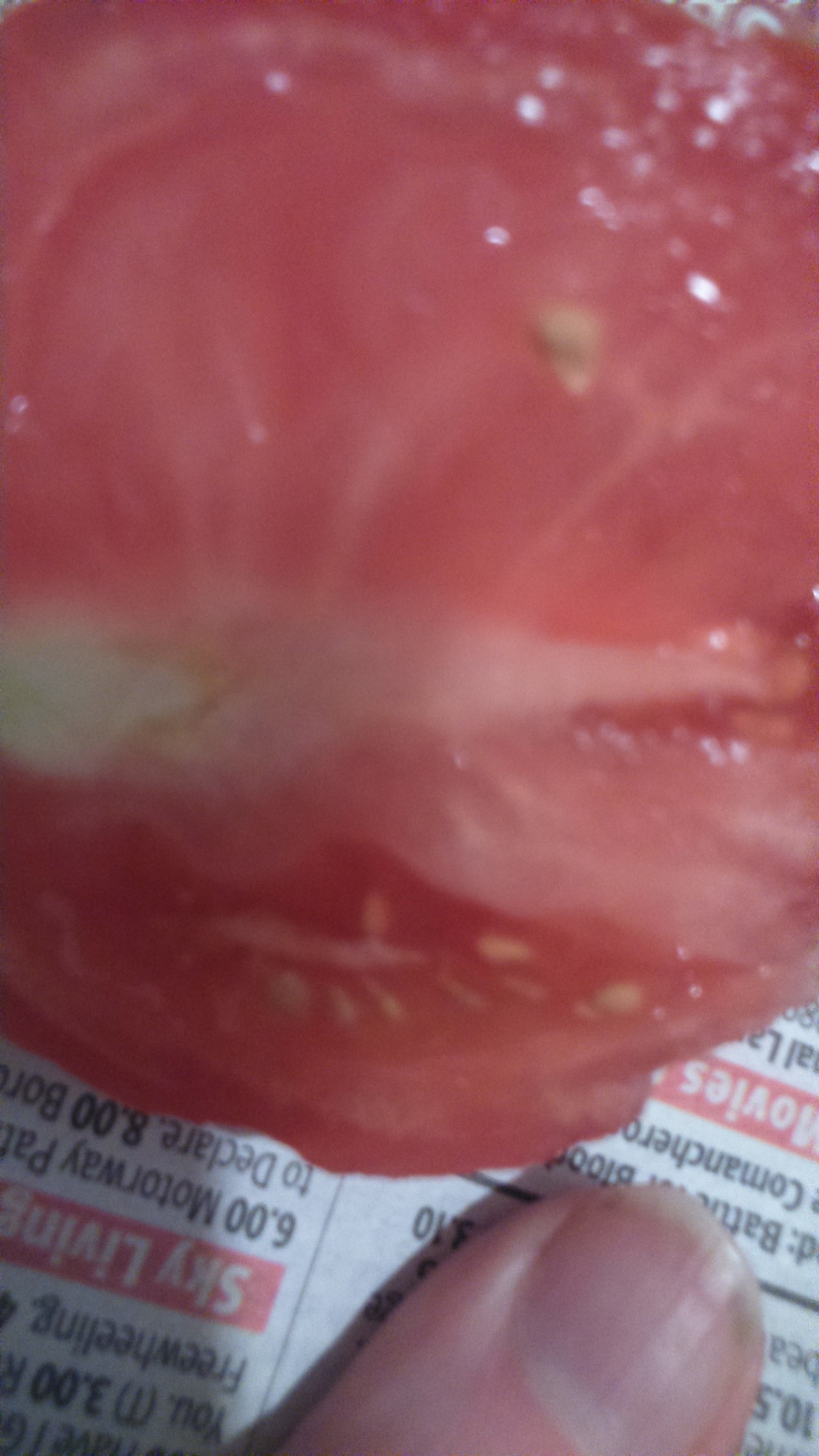 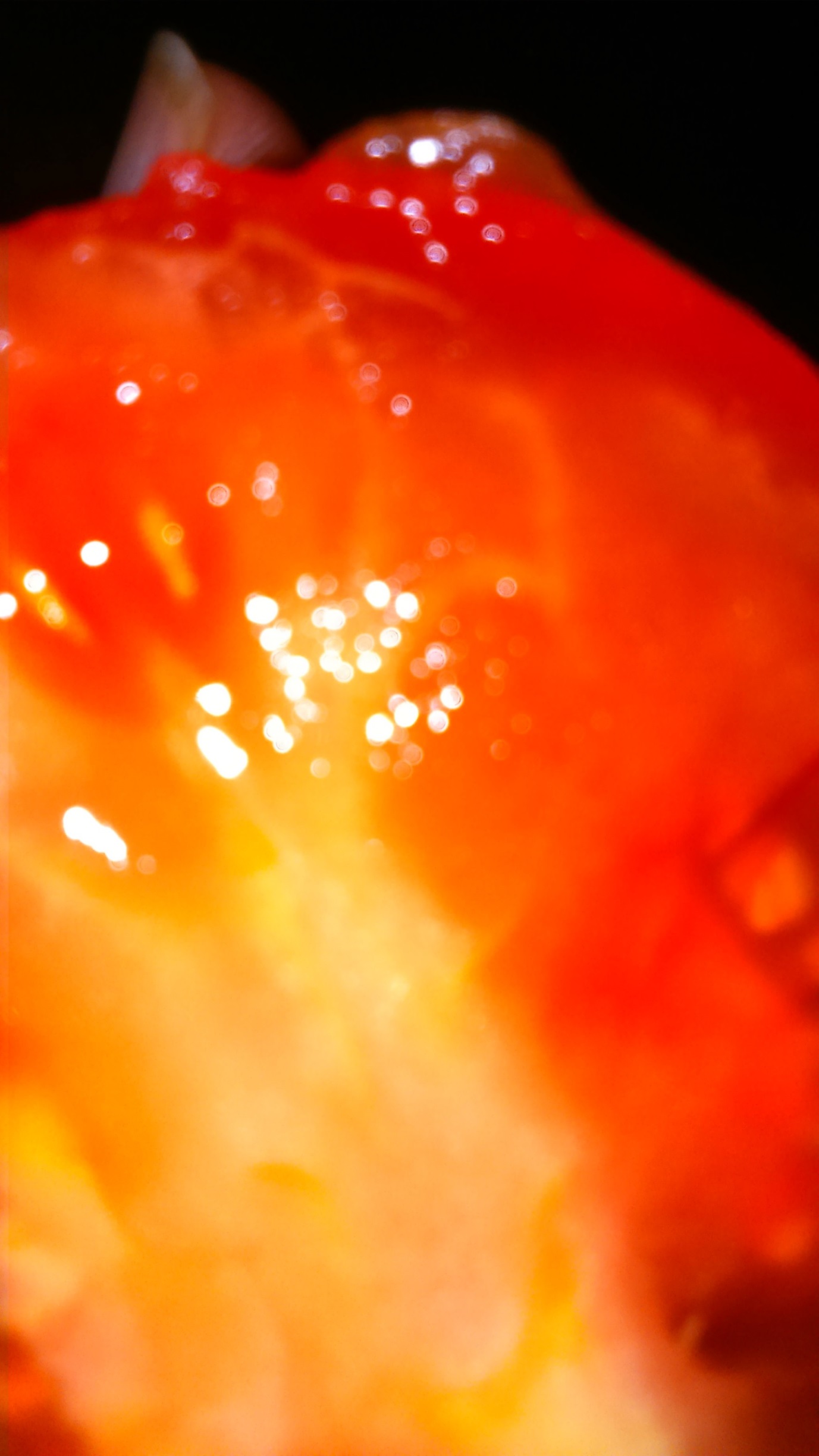 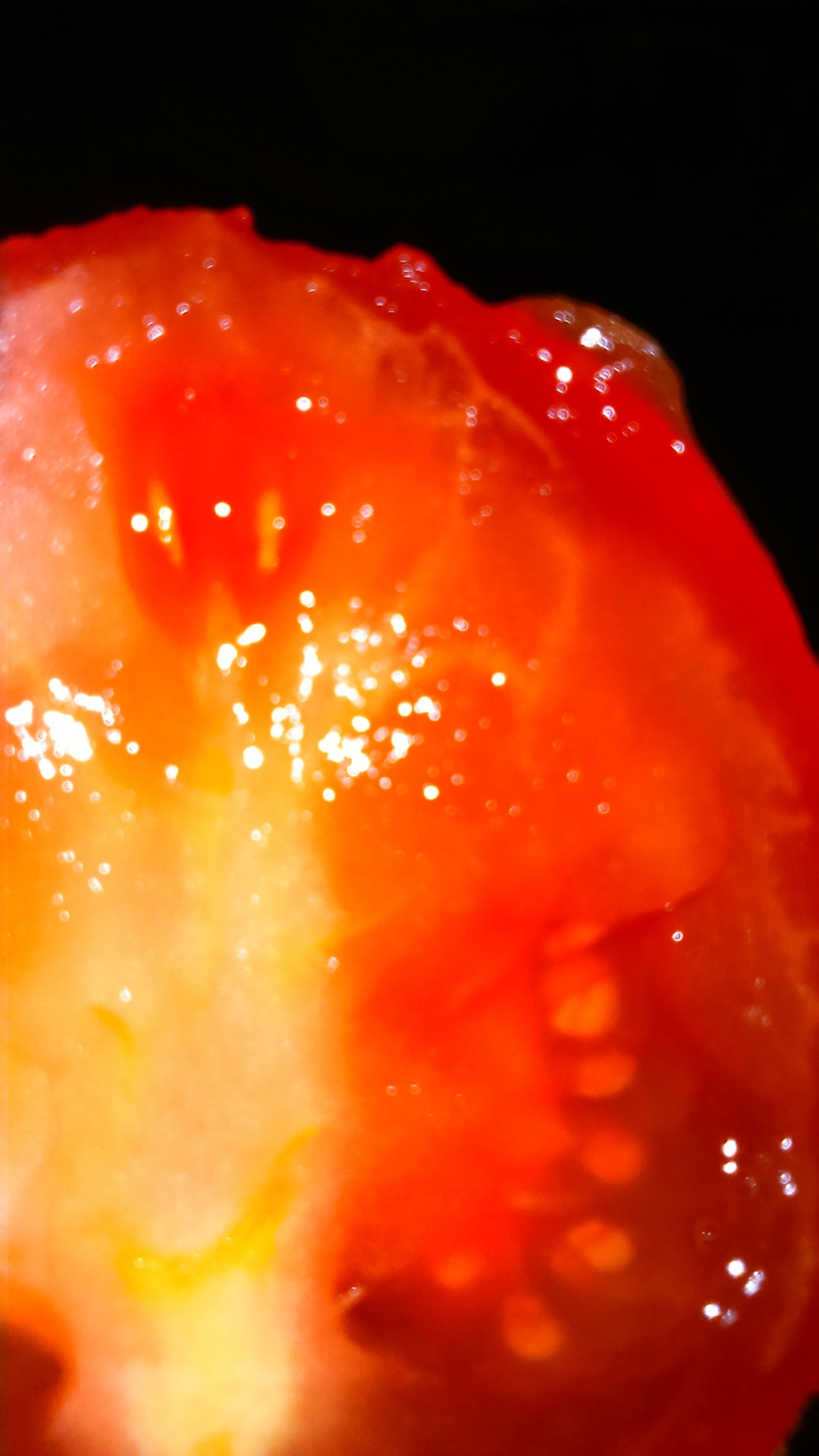 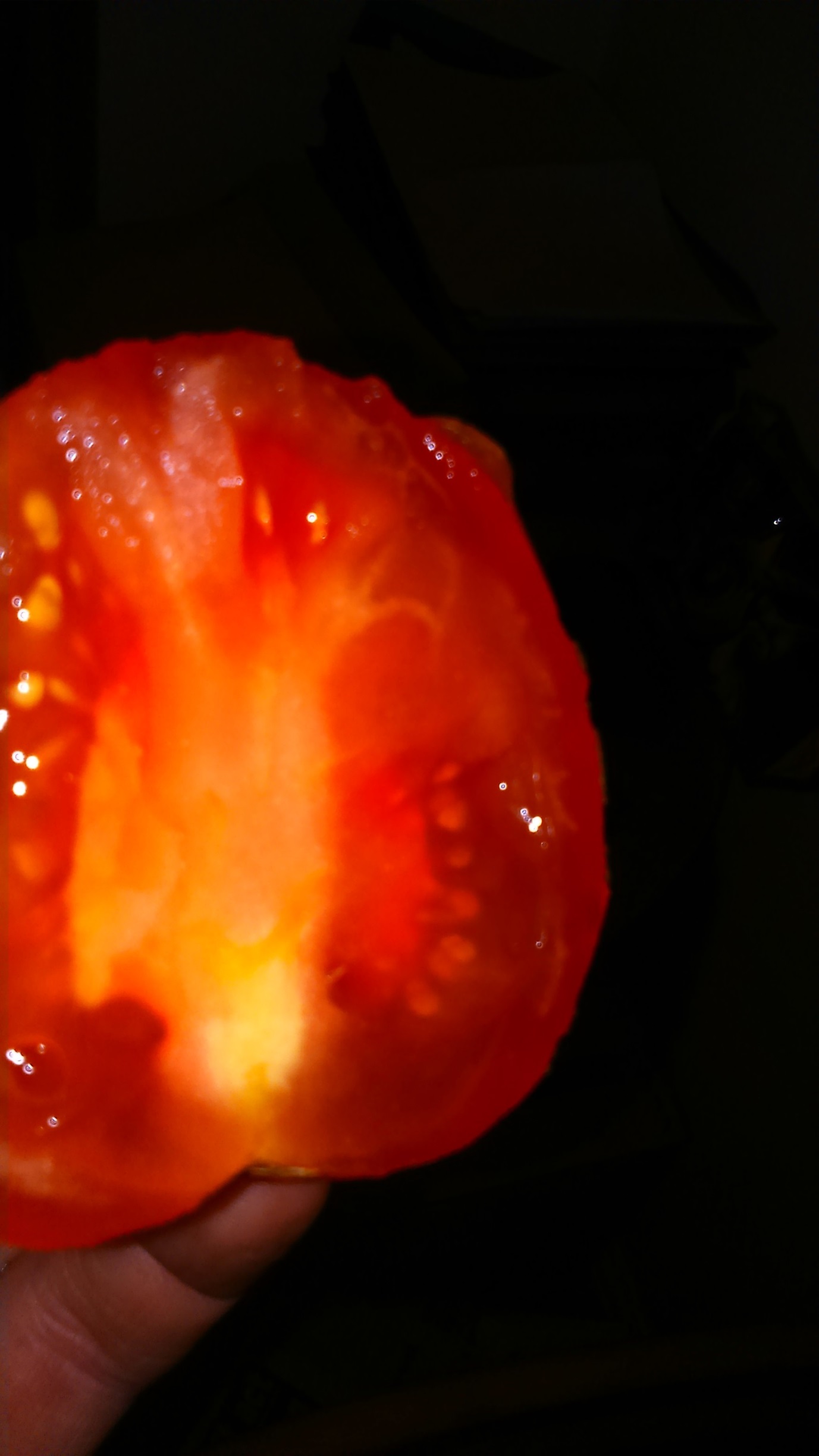 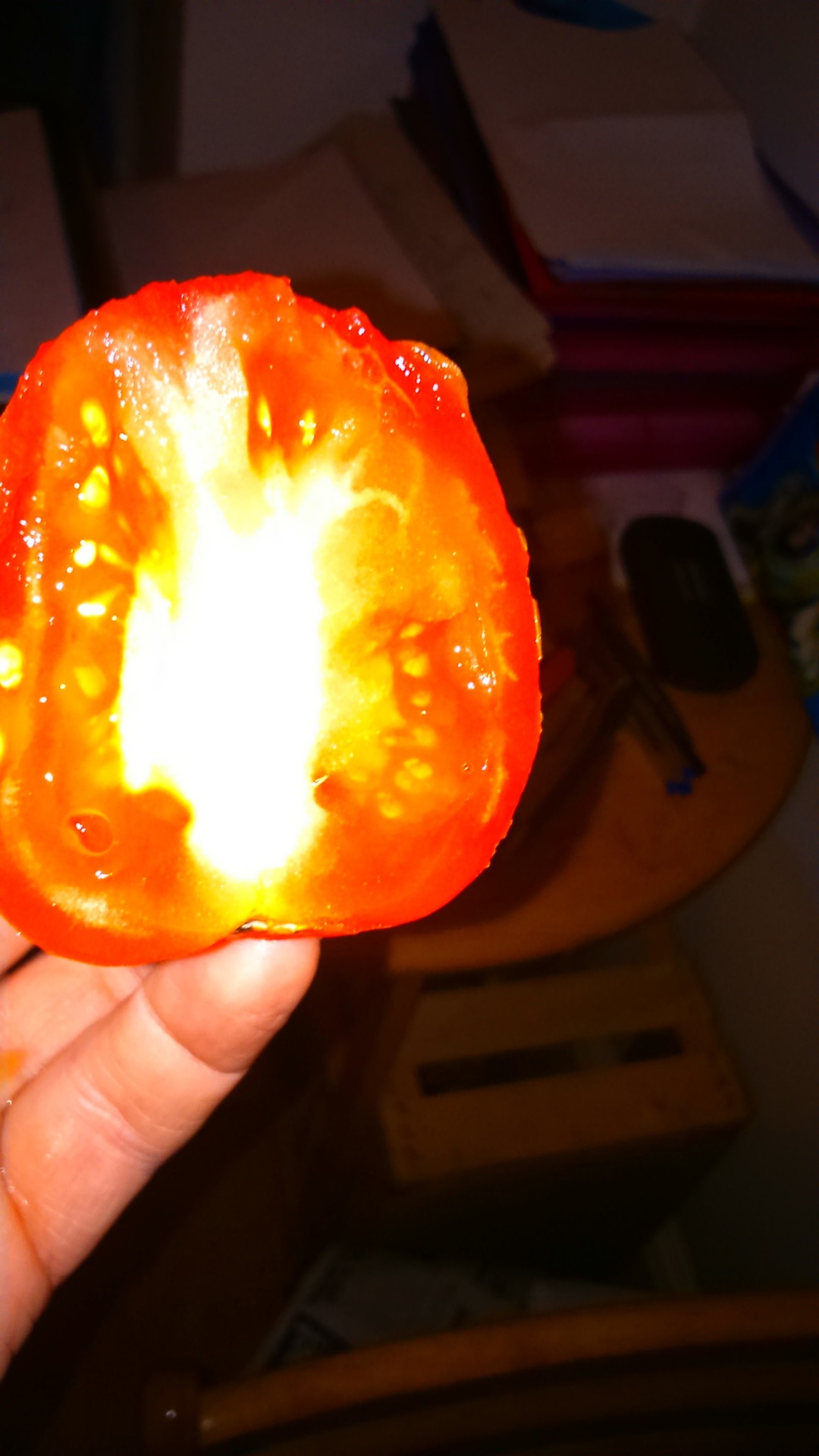 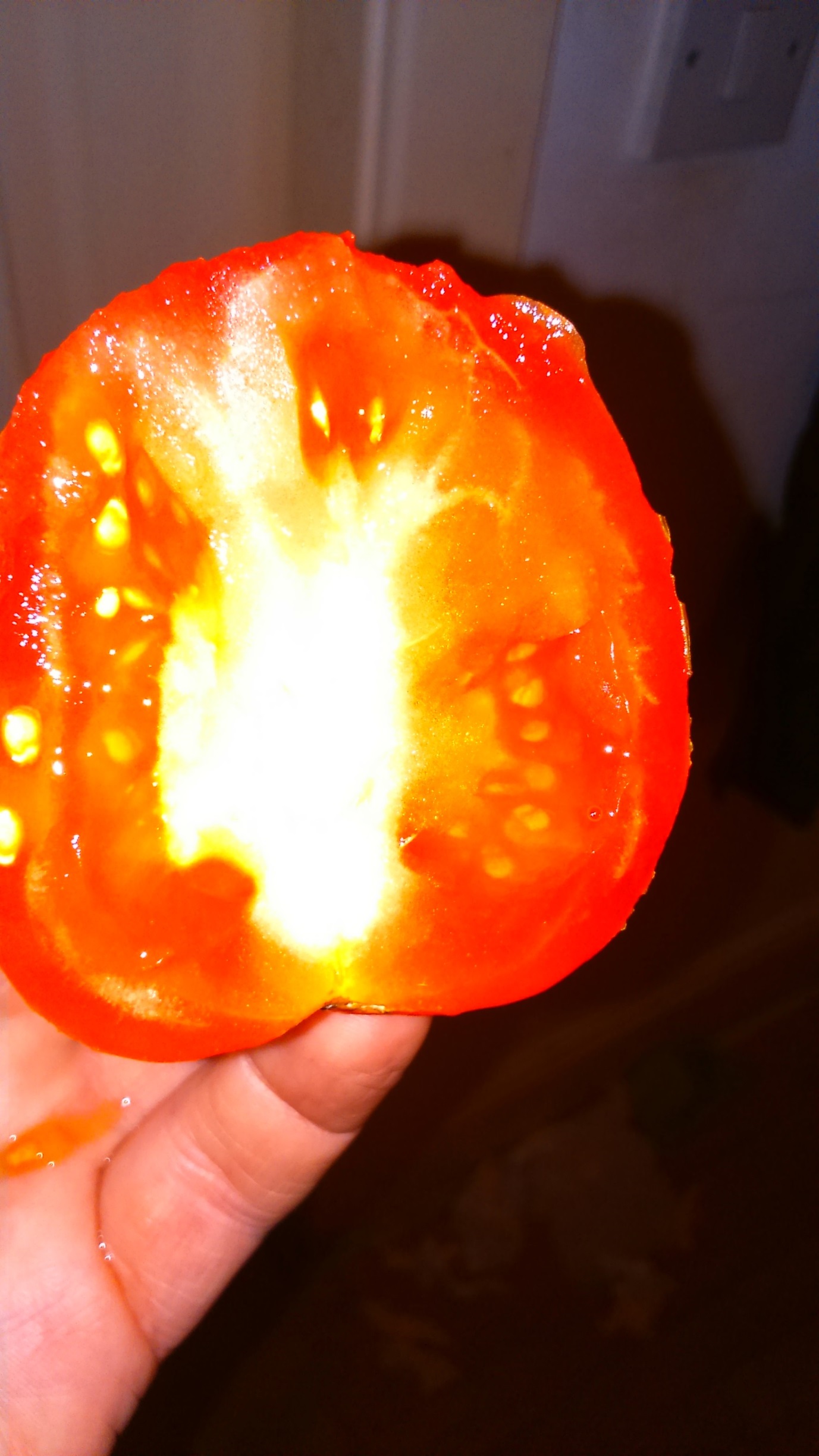 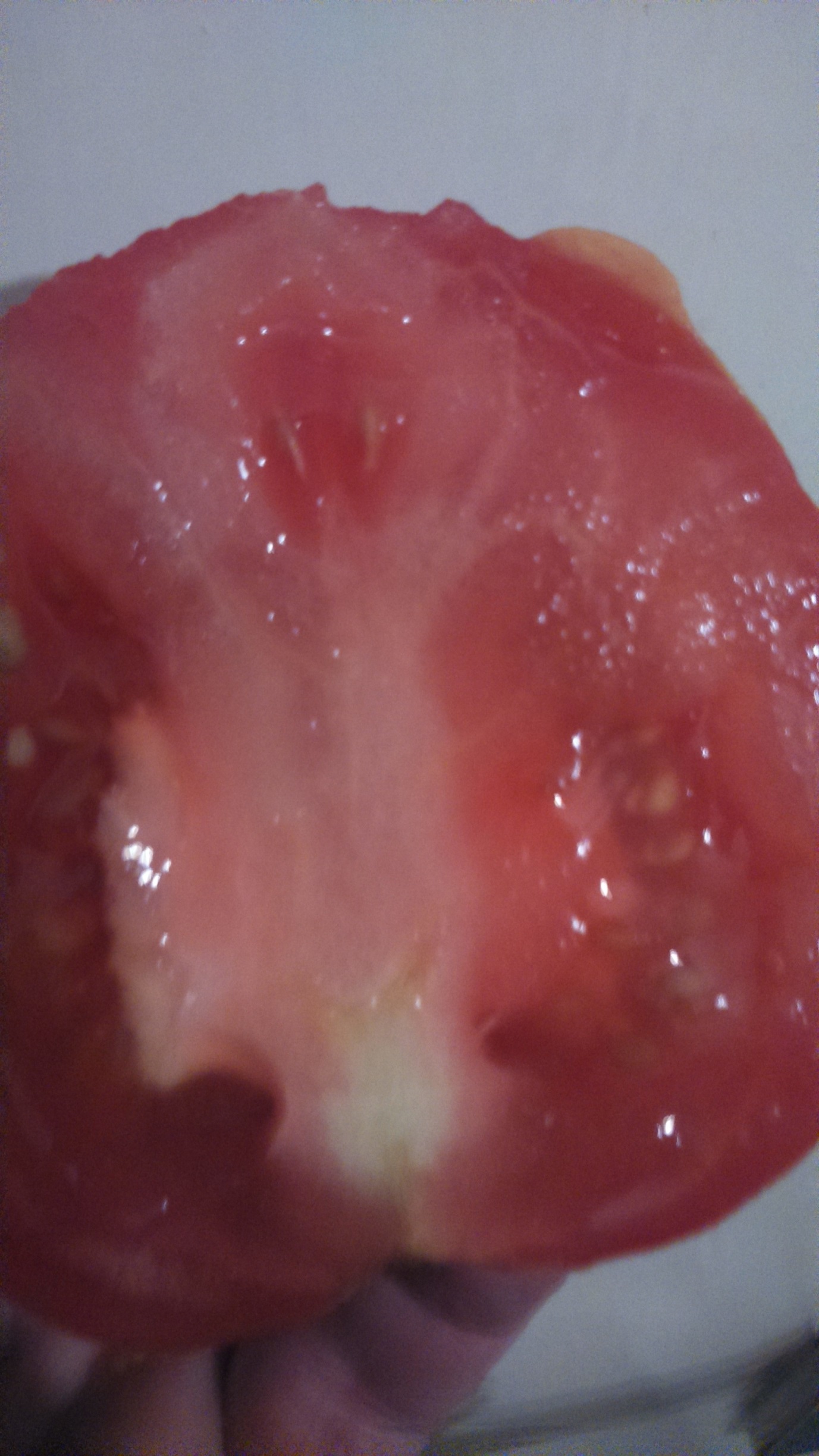 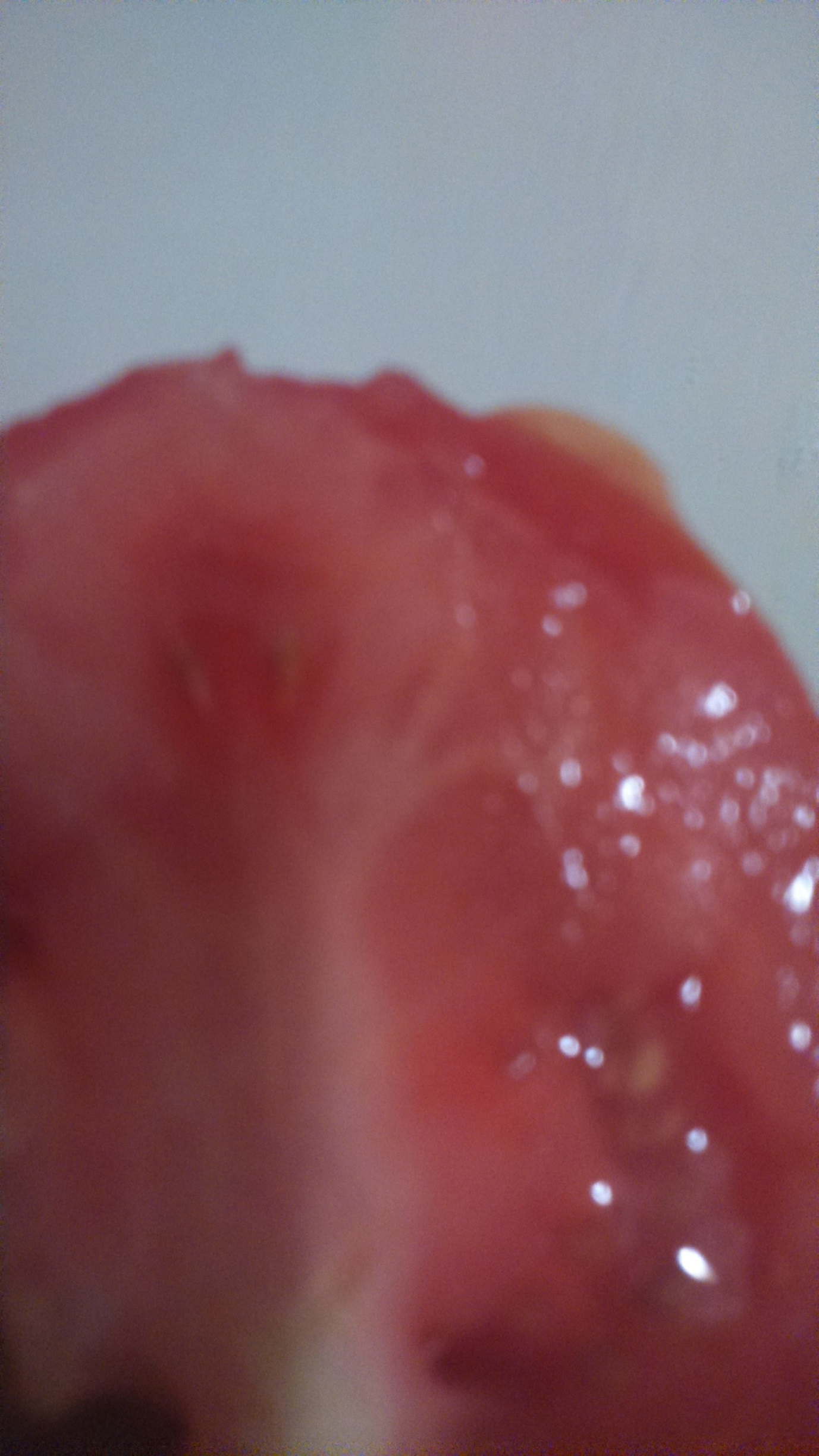 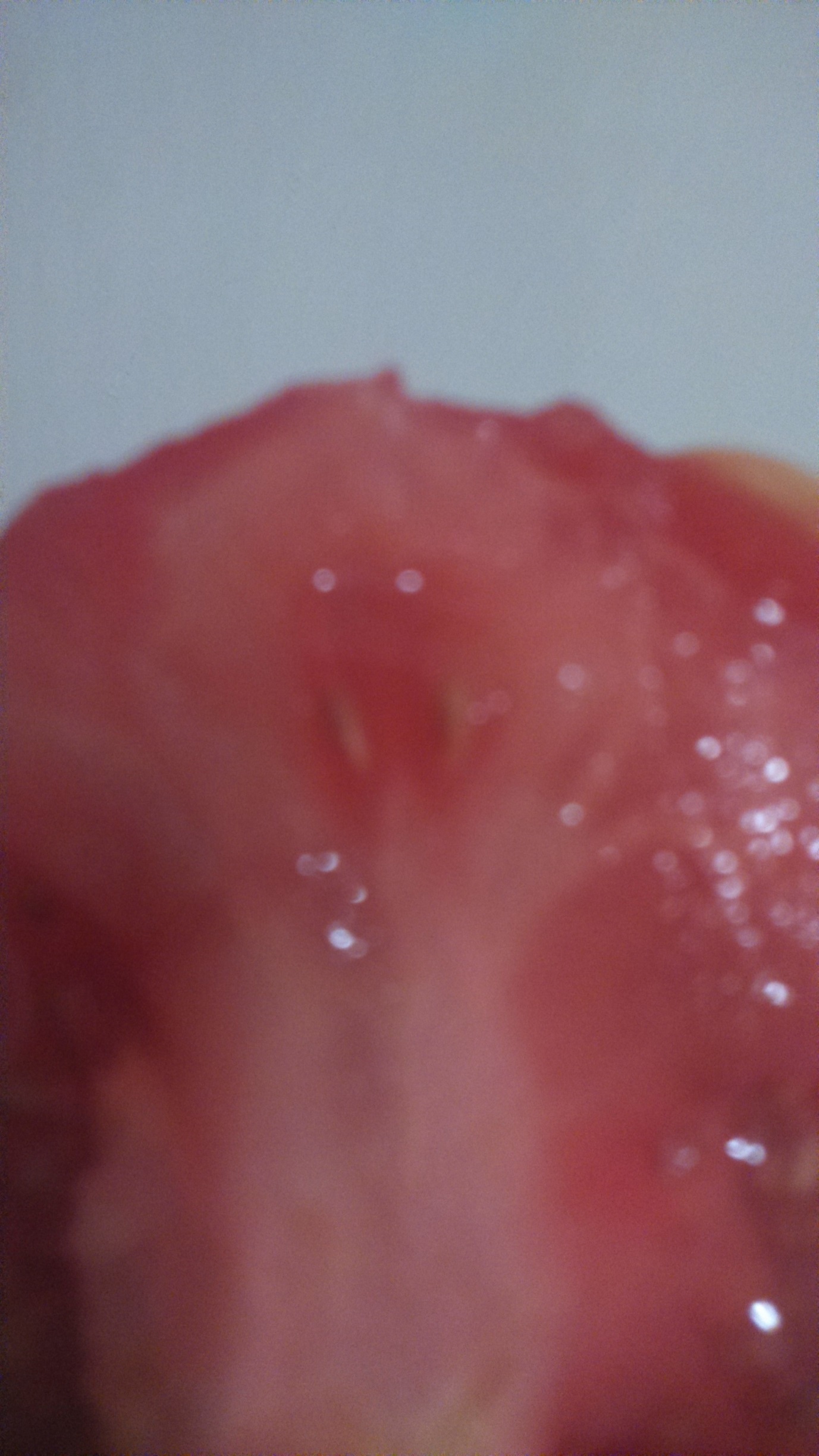 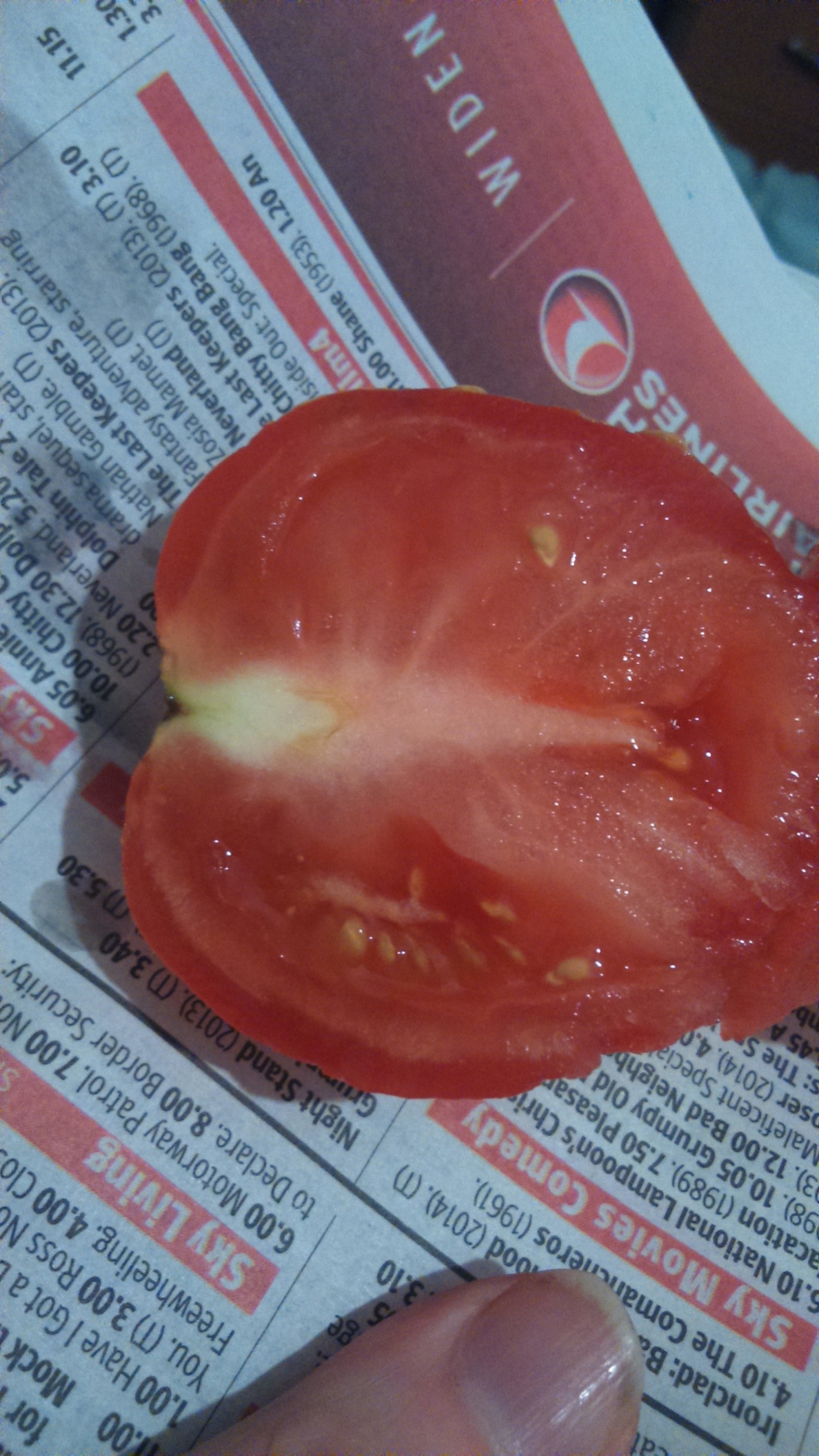 